DISTANČNÍ VÝUKATÉMA: PROBOUZEJÍCÍ SE JARO – HÁDEJ, ČÍM JSEMČTRNÁCTIDENNÍ OBDOBÍ OD 17.5.2021 DO 28.5.2021BÁSEŇ: POVOLÁNÍ                Každý má své povolání, práci, čili zaměstnání.                Jeden třeba dobře vaří, jinému se v hudbě daří.                Další dobře sportuje, jiný moři holduje.                jeden učí male děti, jiný zase mete smetí.                Nekdo třeba lidi léčí, další umí spoustu řečí.BÁSEŇ: POPELÁŘ                Když jsou plné popelnice všelijakých odpadků,                přijíždějí popeláři, odvezou je na skládku.                Mají auto, které spolkne smetí z celé ulice.                Aby zase čistá byla, naše města, vesnice….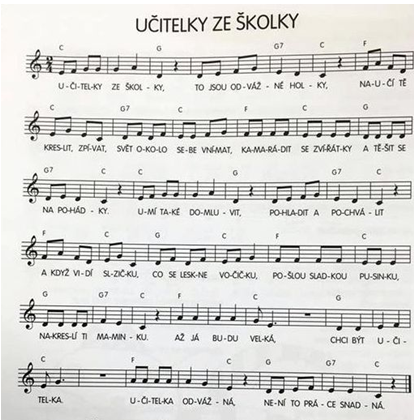 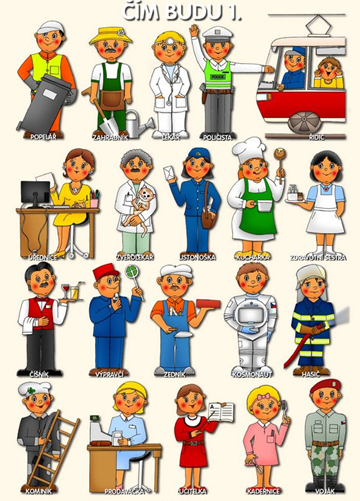 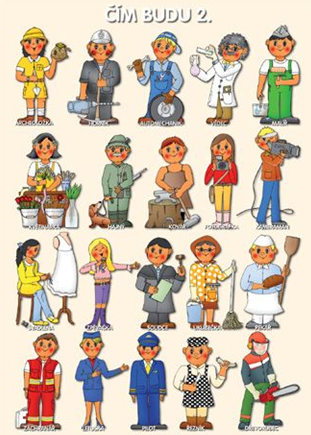 Pojmenuj povolání, které poznáš a řekni, co dělá.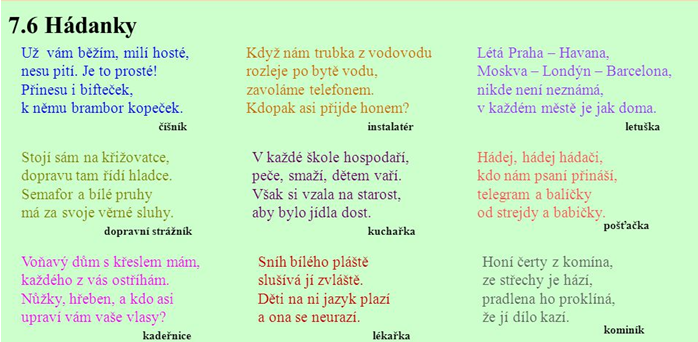 Hádej. hádej hadači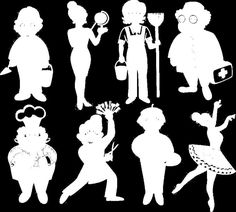 Poznáš, kdo je na obrázku?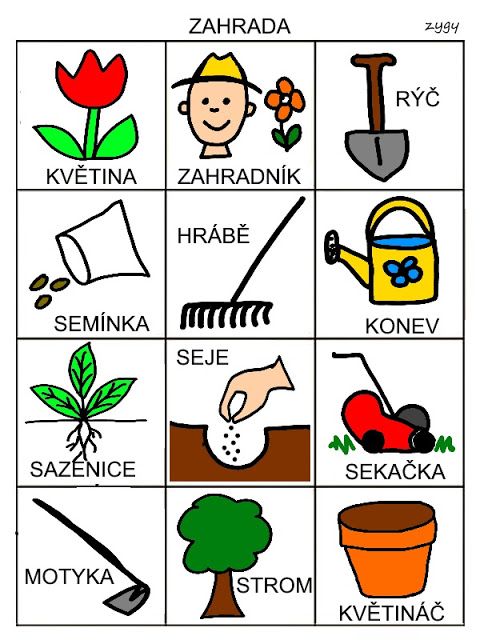 Kdo pracuje na zahradě, o co se stará a co k tomu potřebuje?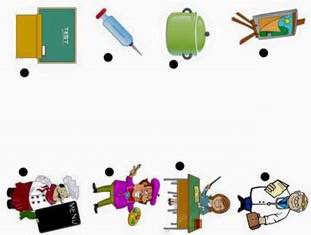 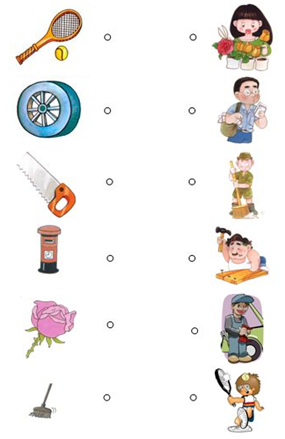 Spoj správné dvojice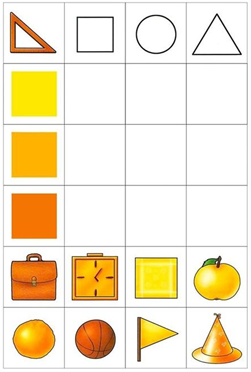 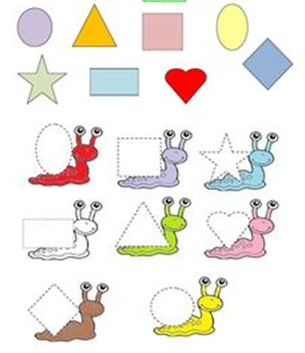 Vystřihni a dolep předměty správně podle tvaru a barvy.Vystřihni a dolep tvary na správné místo.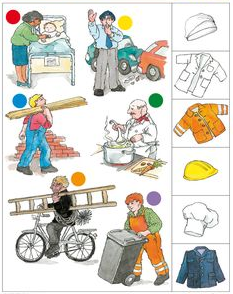 Označ oblečení a čepice v malých rámečkách barvou puntíku u povolání, kterému patří.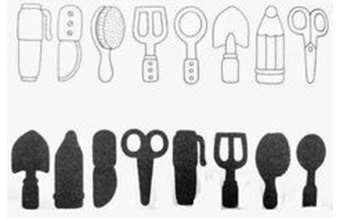 Spoj nástroj a jeho stín.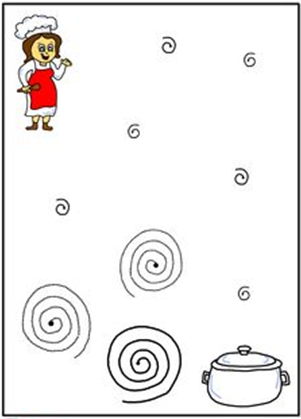 Zamíchej mamince omáčku.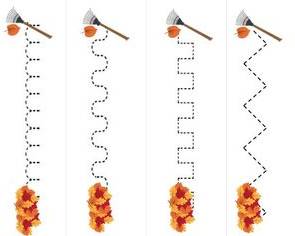 Zameť listí podle předlohyVyber si obrázek a zapiš do rámečku tolik puntíků, kolik je daných předmětů na obrázku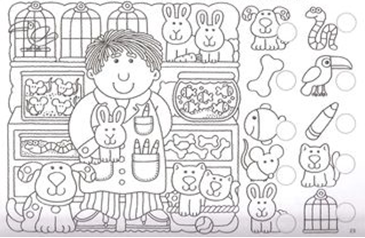 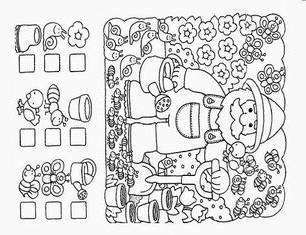 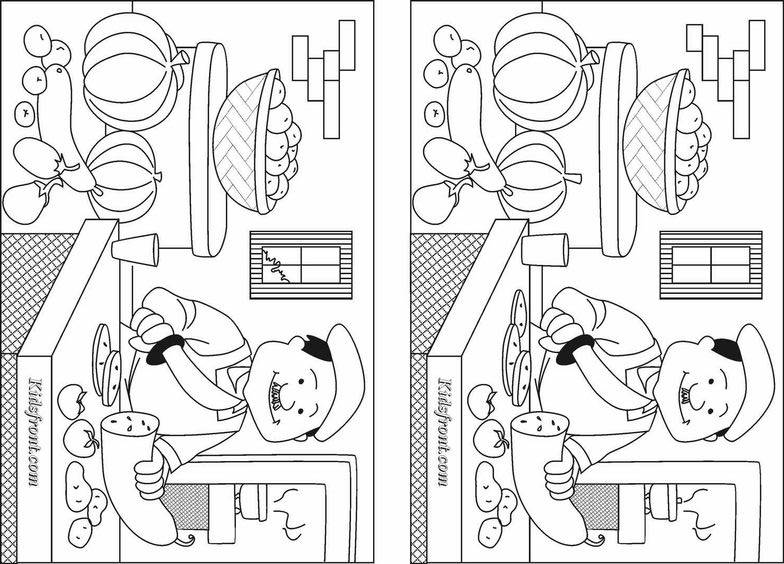 Vyber si obrázek a najdi rozdíly.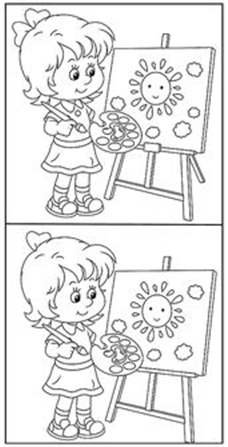 Nápady na výtvarnou a pracovní výchovu.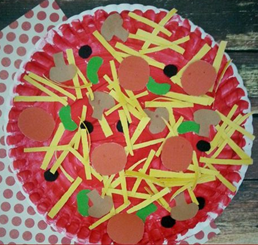 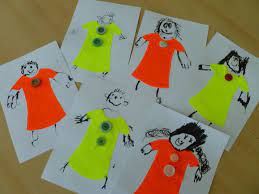 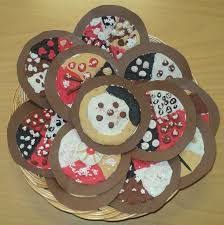 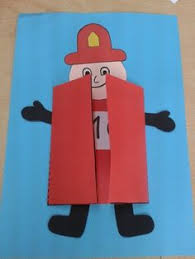 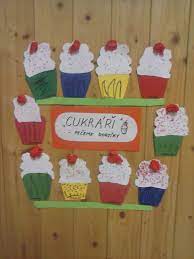 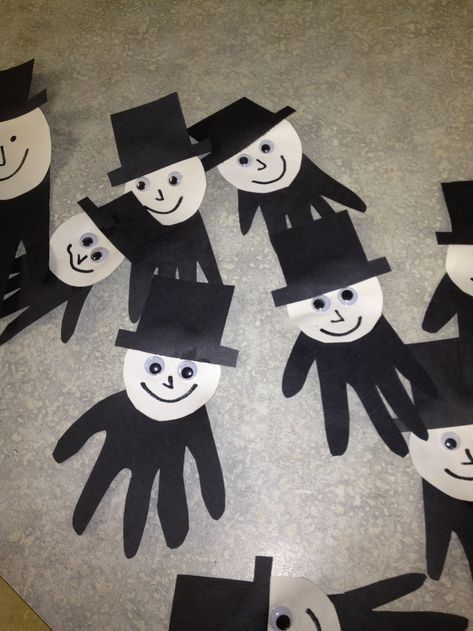 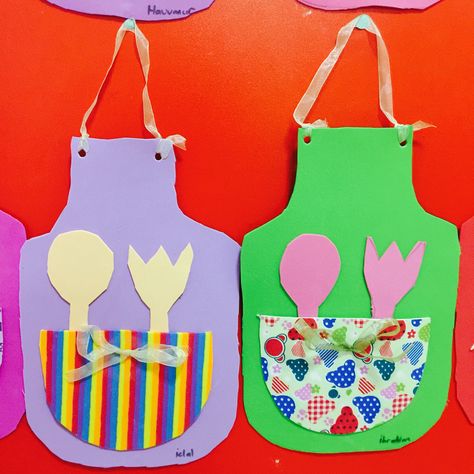 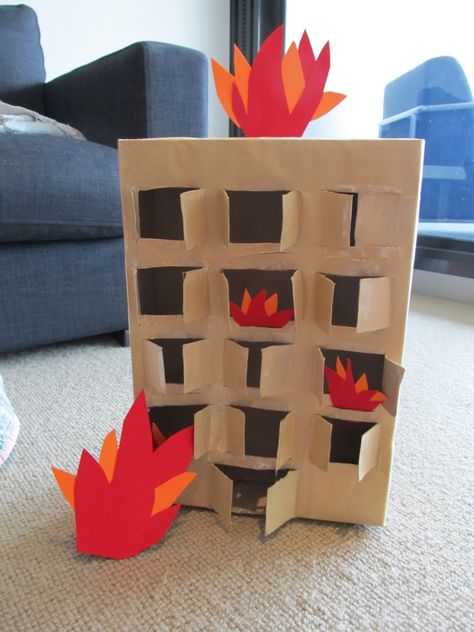 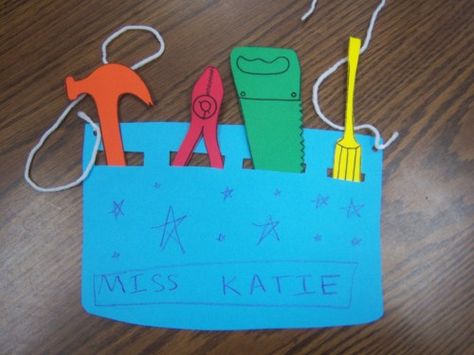 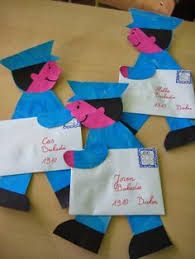 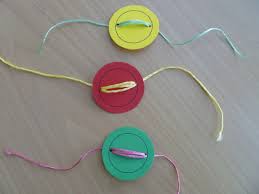 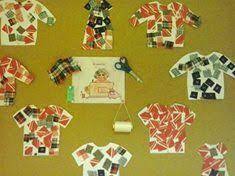 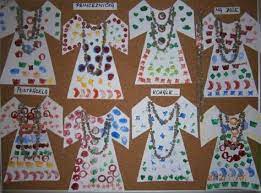 Zeptej se v rodině, kdo čím chtěl být, když byl malý.Zahrajte si hru: „Hádej, kdo jsem“ – podle slovního popisu poznej povoláníPantomima – mimické ztvárnění různých řemeselHádej začáteční písmeno v pojmenování různých povoláníZahraj si s maminkou na kuchaře – pomoz ji uvařit oběd, na cukráře – pomoz ji upéct nějakou dobrotu, na zahradníka – pomoz s pracemi na zahradě, atd.S tatínkem si zahraj na opraváře - pomoz mu s nějakou opravou, zkus zatloukat hřebíky, zašroubovat šroub, atd.     